SPECIAL AD HOC COMMITTEE ON JACKSONVILLE’S NEIGHBORBOOD IMPROVEMENT AND COMMUNITY ENHANCEMENT MEETING MINUTESFebruary 1, 20164:00 p.m.City Hall117 W. Duval St., 1st FloorLynwood Roberts RoomAttendance:  Council Members Garrett Dennis (Chair), John Crescimbeni, Al Ferraro, Bill Gulliford, Tommy Hazouri (arr. 4:26p), and Joyce MorganAlso: Council Vice President Lori Boyer; Paige Johnston – General Counsel’s Office; Robert Campbell – Council Auditor’s Office; Alli Korman Shelton and Jordan Elsbury – Mayor’s Office; Crystal Shemwell - Legislative Services Division; Yvonne P. Mitchell – Council Research DivisionSee attached sign-in sheet for additional attendees.Council Member Dennis called the meeting to order at 4:06 p.m. The meeting began with introductions of committee.  Hardest-Hit FundThe United States Treasury created the Housing Finance Agency (HFA) Innovation Fund for the Hardest-Hit Housing Markets” and allocated funds under the Emergency Economic Stabilization Act of 2008 (EESA). The funds were allocated to certain states, including Florida, because of their excessive housing market depreciation and to assist in foreclosure prevention efforts. Ms. Dayatra Coles commented that Duval is one of five counties in Florida that has access to the funds and program. A household may be eligible up to $15,000 on a fixed 5 year rate or $30,000 at 10 year fixed rate for down payments. These funds can also be combined with the Head Start to Homeownership that offers up to $15,000.Donation Bins (2015-867) Mr. Teal explained that LUZ committee approved the repeal of the donation bin ban; and re-referred the bill to the NICE committee. After brief discussion, CM Dennis appointed Council Members Crescimbeni (chair), Gulliford and Hazouri to serve on subcommittee. The subcommittee is charged with amending legislation to address the various issues not well defined in the original proposal. Mr. Teal is scheduled to provide an update to the federal judge on February 29th. Assignment:The subcommittee will provide a draft of legislation at next meeting.Mr. Jason Teal will inform Go Green Inc., representative of meeting date for their participation.Illegal Dumping Update – (Undersheriff Pat Ivey)Undersheriff Pat Ivey provided an historical perspective of the surveillance cameras. A total of twenty (20) camera were purchased by JSO of which ten (10) are designated to monitor illegal dumping. The locations of the cameras are based on information from Solid Waste Division and JSO reports of the most blighted areas. As the locations are cleared up, the cameras are reassigned to the next 10 locations. Although some data has been gathered, there have been some issues regarding resolution and lighting to prevent identifying violators. However, there has been one arrest made from illegal dumping at 5200 Beaver Street.CM Gulliford wants consideration given to sharing the arrest stories with the community to deter others from participating in illegal dumping.  Assignment:Jeff Foster will provide committee with current list of top illegal dumping sites and any updated information.Administration UpdateMs. Cole explained that 2015-519 was a significant rewrite; thus, the legislation was offered as a substitute and re-referred back to RCDPHS and Rules Committees.Assignments:Mr. Jordan Elsbury stated administration will provide an update at next meeting.Public CommentAngie Leatherbury mentioned HabiJax’s Rock the Block 2016 held in honor of MLK Day; and expressed her appreciation to the committee for approving 2015-519 which will help transform neighborhoods.Carnell Oliver expressed his concern for the impact of CTC and culture institutionalized has on the community; and the need to utilize Jacksonville Journey to solve crime rate.Next meeting will be Tuesday, February 16, 2016 in the Lynwood Roberts room. There being no further business, meeting was adjourned at 5:06 p.m.Yvonne P. Mitchell, Council Research Division		Posted 02.03.16	11:00a.m. 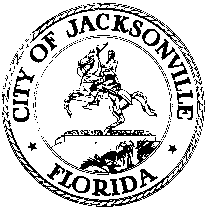 OFFICE OF THE CITY COUNCILGARRETT L. DENNISSUITE 425, CITY HALLCOUNCIL MEMBER, DISTRICT 9117 WEST DUVAL STREETOFFICE (904) 630-1395JACKSONVILLE, FLORIDA 32202FAX (904) 630-2906E-MAIL: GARRETTD@COJ.NET